Separate the stuff (Science)Separate ingredients like flour & rice by sieving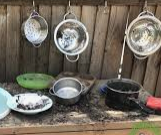 or pasta & sugar using a colander. Use words like ‘too big’ and ‘same’ and ‘not the same’Kitchen art (Art/DT)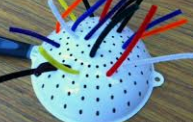 Make a sculpture using spaghetti and a colander or try poking pipe cleaners into the holes.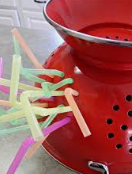 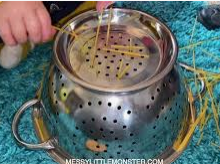 Kitchen art (Art/DT)Make a sculpture using spaghetti and a colander or try poking pipe cleaners into the holes.Shake it (Music)Make shakers by putting dried food into plastic bottles or cups. Make 2 of each and try to match the ones that make the same sound.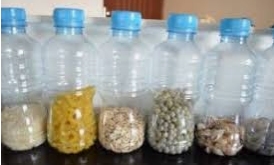 Sing along with this songhttps://www.youtube.com/watch?v=qlWVK_-MV9AShake it (Music)Make shakers by putting dried food into plastic bottles or cups. Make 2 of each and try to match the ones that make the same sound.Sing along with this songhttps://www.youtube.com/watch?v=qlWVK_-MV9AFeeling feet (Physical)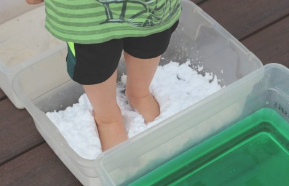 Put cereal, rice, pasta into trays and feel them with your feet. Decide which ones feel nice. Can you draw shapes or letters with your feet?Feeling feet (Physical)Put cereal, rice, pasta into trays and feel them with your feet. Decide which ones feel nice. Can you draw shapes or letters with your feet?Separate the stuff (Science)Separate ingredients like flour & rice by sievingor pasta & sugar using a colander. Use words like ‘too big’ and ‘same’ and ‘not the same’Kitchen art (Art/DT)Make a sculpture using spaghetti and a colander or try poking pipe cleaners into the holes.Kitchen art (Art/DT)Make a sculpture using spaghetti and a colander or try poking pipe cleaners into the holes.Silly eating (PSED)Choose what to eat with – try eating soup with a fork or using a cup to cut your fish fingers. Match the right equipment to the right taskSilly eating (PSED)Choose what to eat with – try eating soup with a fork or using a cup to cut your fish fingers. Match the right equipment to the right taskSilly eating (PSED)Choose what to eat with – try eating soup with a fork or using a cup to cut your fish fingers. Match the right equipment to the right taskSilly eating (PSED)Choose what to eat with – try eating soup with a fork or using a cup to cut your fish fingers. Match the right equipment to the right taskWhat’s the difference? (Science)Add water to dry ingredients and notice the change – Pasta will go soft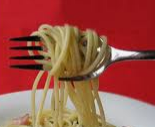 Sugar/salt will dissolveCustard powder will change colourCornflour behaves very strangely!!What else can you finWhat’s the difference? (Science)Add water to dry ingredients and notice the change – Pasta will go softSugar/salt will dissolveCustard powder will change colourCornflour behaves very strangely!!What else can you finMake meatballs (Physical)Use playdough or (flour & water dough) to make food shapes. Can you make a meatball then make it follow this song? https://www.youtube.com/watch?v=yU2GqcjJcdM 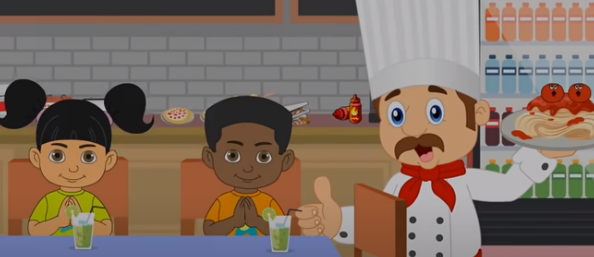 Make meatballs (Physical)Use playdough or (flour & water dough) to make food shapes. Can you make a meatball then make it follow this song? https://www.youtube.com/watch?v=yU2GqcjJcdM Sorted!! (Maths)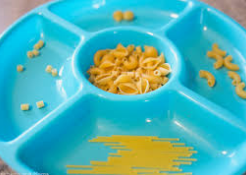 Sort different shapes or colours of pasta into separate containers. Talk about the shapes using words like long, short, straight, fat, thin.What’s the difference? (Science)Add water to dry ingredients and notice the change – Pasta will go softSugar/salt will dissolveCustard powder will change colourCornflour behaves very strangely!!What else can you finWhat’s the difference? (Science)Add water to dry ingredients and notice the change – Pasta will go softSugar/salt will dissolveCustard powder will change colourCornflour behaves very strangely!!What else can you finPizza plates (Art)Draw or collage your favourite vegetables and food on a paper plate. Make it look like a pizza. Remember, you need some healthy choices!!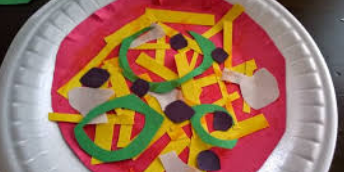 Pizza plates (Art)Draw or collage your favourite vegetables and food on a paper plate. Make it look like a pizza. Remember, you need some healthy choices!!Make meatballs (Physical)Use playdough or (flour & water dough) to make food shapes. Can you make a meatball then make it follow this song? https://www.youtube.com/watch?v=yU2GqcjJcdM Make meatballs (Physical)Use playdough or (flour & water dough) to make food shapes. Can you make a meatball then make it follow this song? https://www.youtube.com/watch?v=yU2GqcjJcdM Sorted!! (Maths)Sort different shapes or colours of pasta into separate containers. Talk about the shapes using words like long, short, straight, fat, thin.Feel the rhythm, feel the rhyme (English)Can you say this poem (or listen) as dramatically as this girl?https://www.youtube.com/watch?v=mrhFbNzsyJg Feel the rhythm, feel the rhyme (English)Can you say this poem (or listen) as dramatically as this girl?https://www.youtube.com/watch?v=mrhFbNzsyJg Have a go and keep in touchIf you have a go at any of these activities we would love to see what you do. Send a picture or video to stlukes@stlukesprimary.com It may appear in our gallery on the website. Have a look at http://pupils.stlukesprimary.com/gallery.htmlHave a go and keep in touchIf you have a go at any of these activities we would love to see what you do. Send a picture or video to stlukes@stlukesprimary.com It may appear in our gallery on the website. Have a look at http://pupils.stlukesprimary.com/gallery.htmlHave a go and keep in touchIf you have a go at any of these activities we would love to see what you do. Send a picture or video to stlukes@stlukesprimary.com It may appear in our gallery on the website. Have a look at http://pupils.stlukesprimary.com/gallery.htmlHave a go and keep in touchIf you have a go at any of these activities we would love to see what you do. Send a picture or video to stlukes@stlukesprimary.com It may appear in our gallery on the website. Have a look at http://pupils.stlukesprimary.com/gallery.htmlSorted!! (Maths)Sort different shapes or colours of pasta into separate containers. Talk about the shapes using words like long, short, straight, fat, thin.Feel the rhythm, feel the rhyme (English)Can you say this poem (or listen) as dramatically as this girl?https://www.youtube.com/watch?v=mrhFbNzsyJg Feel the rhythm, feel the rhyme (English)Can you say this poem (or listen) as dramatically as this girl?https://www.youtube.com/watch?v=mrhFbNzsyJg Have a go and keep in touchIf you have a go at any of these activities we would love to see what you do. Send a picture or video to stlukes@stlukesprimary.com It may appear in our gallery on the website. Have a look at http://pupils.stlukesprimary.com/gallery.htmlHave a go and keep in touchIf you have a go at any of these activities we would love to see what you do. Send a picture or video to stlukes@stlukesprimary.com It may appear in our gallery on the website. Have a look at http://pupils.stlukesprimary.com/gallery.htmlHave a go and keep in touchIf you have a go at any of these activities we would love to see what you do. Send a picture or video to stlukes@stlukesprimary.com It may appear in our gallery on the website. Have a look at http://pupils.stlukesprimary.com/gallery.htmlHave a go and keep in touchIf you have a go at any of these activities we would love to see what you do. Send a picture or video to stlukes@stlukesprimary.com It may appear in our gallery on the website. Have a look at http://pupils.stlukesprimary.com/gallery.html